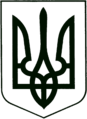 УКРАЇНА
МОГИЛІВ-ПОДІЛЬСЬКА МІСЬКА РАДА
ВІННИЦЬКОЇ ОБЛАСТІВИКОНАВЧИЙ КОМІТЕТ                                                           РІШЕННЯ №246Від 29.08.2023р.                                              м. Могилів-ПодільськийПро зміну основного квартиронаймача          Керуючись ст.ст. 30, 40 Закону України «Про місцеве самоврядування в Україні», ст.ст. 61,103-106 Житлового кодексу України, розглянувши заяву гр. ____________ від __________ року №____________-з про зміну основного квартиронаймача, -виконком міської ради ВИРІШИВ:        1. Надати дозвіл ОСББ «Хвиля Дністра» на зміну договору найму квартири та переоформлення особового рахунку:- з _________________ на доньку ___________________________  за адресою: вул. _____________, квартира №____, м. Могилів-Подільський,   Вінницька область, у зв’язку із смертю основного квартиронаймача.          2. Контроль за виконанням даного рішення покласти на першого заступника міського голови Безмещука П.О..  Міський голова                                                  Геннадій ГЛУХМАНЮК